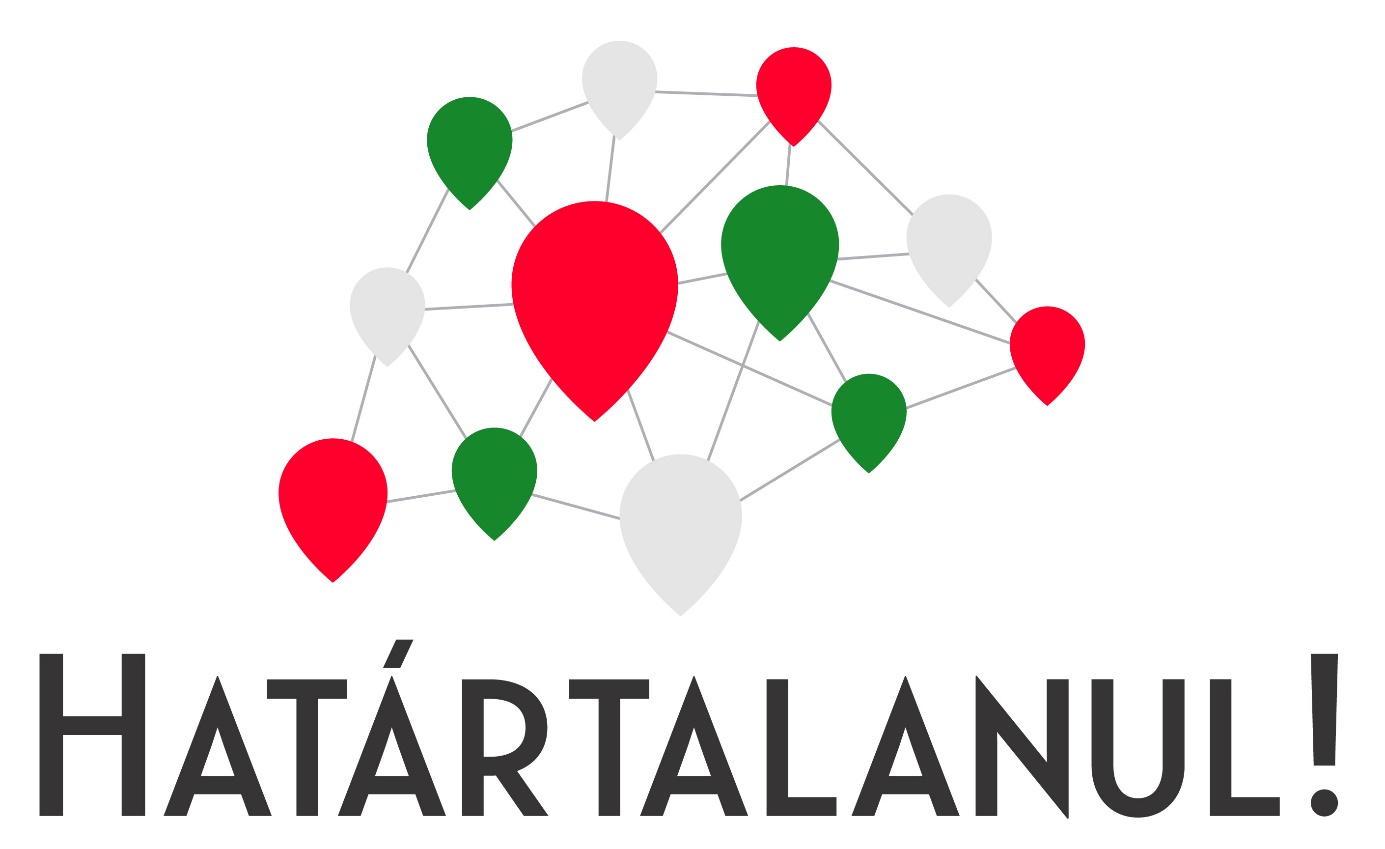 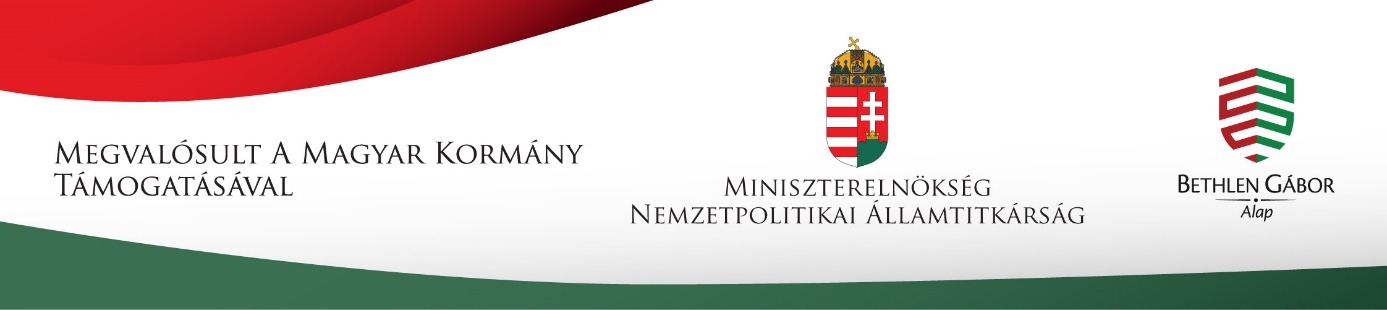 Szakmai beszámolóHAT-19-02-0031Együttműködés középiskolák közöttÖkoturizmus- kulturális és természeti értékőrzés című pályázatIskolánk, a Dunaújvárosi SzC Szabolcs Vezér Technikuma 2019.04.08-án 4.480.000 Ft-ot nyert a Ökoturizmus- kulturális és természeti értékőrzés című pályázat megvalósítására a Bethlen Gábor Alapkezelő Által kiírt Határtalanul 2019 Együttműködés középiskolák között pályázaton. A pályázat a pandémia, illetve az ezt követő áremelkedések, pénzügyi válság miatt csak félig tudott megvalósulni. Így az elnyert 4.480.000 forintból a magyarországi utazásra szánt összegről, 2.199.809-ról le kellett mondanunk. Terveink szerint a pályázat megvalósításában 22 magyarországi és 22 erdélyi tanuló vett volna részt egy külhoni utazáson és egy magyarországi utazáson 2-2 pedagógussal. 44 tanulóval és 4 pedagógussal az első, külhoni utazás valósult meg. Pályázat oktatási- nevelési célja a turisztika ágazati képzésben résztvevő tanulóink turizmus rendszere tantárgy keretében tanult, turizmus formái ismeretanyagának gyakorlatközpontú feldolgozása, továbbá kultúrtörténeti, turisztikai, turisztikaföldrajzi ismereteinek mélyítése; élő hagyományok szokások, természeti kincsek tanulmányozása autentikus környezetben. Partnerünk a szovátai Domokos Kázmér Gimnázium és Szakközépiskola 22 tanulója és 2 pedagógusa volt. A kiválasztás egyik szempontja, hogy Szováta turisztikai központ Maros megyében. Közel van Parajdhoz, Korondhoz, ahol igen jelentős a népi kultúra és a hagyományőrzés, valamint a sóra épülő gyógyturizmus. Pályázatunk fókuszában az intézményünkben turisztikai ágazati képzésben részt vevő tanulók vannak. A másik szempont, hogy a meglévő kapcsolataink révén eljutottunk ehhez az iskolához, akik szívesen vállalták a feladatot, hiszen hasonló a képzési struktúrájuk.Tervezett útvonal a következő volt: Külhoni utazás: Pusztaszabolcs-Szováta(oda-vissza)1260km, Szováta-Korond-Székelyudvarhely-Szováta-130km, Szováta-Parajd-Marosvásárhely-Szováta-190km, Szováta-Gyilkos-tó-Békási-szoros-Maroshévíz-Szováta-350km, Szováta-Torda-Toroczkó-Nagyenyed-360kmMagyarországi utazás: Szováta- Pusztaszabolcs(oda-vissza)-1260km, Pusztaszabolcs-Velence-Kápolnásnyék-Székesfehérvár-Pusztaszabolcs-105km, Pusztaszabolcs-Szentendre-Visegrád-Pusztaszabolcs-250km, Pusztaszabolcs-Budapest-Pusztaszabolcs-160km, Pusztaszabolcs-Gödöllő-Hollókő-375kmTervezett megtett kilométerek száma összesen: 4440 km.A pályázat megvalósítása a pandémia miatt teljeskörűen nem valósult meg. A pályázatot a Liceul Technológic Domonkos Kázmér/Domokos Kázmér Gimnázium és Szakközépiskolával valósítottuk meg összesen 22 magyarországi, 22 romániai tanuló részvételével. Az előkészítő szakasz és a külhoni utazás jött létre. A 2022-re elszabaduló infláció okozta áremelkedések miatt nem volt lehetséges a pályázat befejezése. . A külhoni utazás programja teljes mértékben megvalósult. Az előkészítő szakaszban vállalt tevékenyégeket végrehajtottuk.A pályázatban tervezetünk tematikus utat mind a külhoni, mind a magyarországi út során. Ebből csak a külhoni utazás tematikus terve valósult meg a következő beosztásban:Vállalt projekttermék: A két iskola tanulói az utazások során szerzett ismeretek és élmények alapján Útikönyvet készítenek, amely bemutatja a turisztikai és természeti látványosságokat, a népszokásokat és hagyományokat.  A két utazás látnivalóiból a tanulók fotóalbumot készítenek az útikönyv mellé. Az utazások során készített fotókból, videókból projektfilm készül, amit a Nemzeti összetartozás napján a résztvevők bemutatnak tanulótársaiknak.A vállalt termékek a második utazás meghiúsulása miatt félbe maradtak, nem tudtak létrejönni. Vállalt termékek a 2 utazás során szerzett ismeretek és élmények alapján Útikönyv, illetve fotóalbum. A fotók alapján pedig összefoglaló projektfilm lett volna. Az első utazás során készített útikönyvbe való anyagok (szövegek és fotók) elkészültek.A megvalósult külhoni utazás programjának bemutatásaElőkészítő foglalkozás: 2019.10.01.Az előkészítő szakaszban előkészítő foglalkozást tartottunk, ahol a felkészítő tanárok bemutatták a projekt céljait és feladatait, az elvégzendő tevékenységeket. A tanulók megismerték a határon túli magyarok helyzetét, Szováta település sajátosságait, a térség földrajzi sokszínűségét, etnikai jellemzőit, turisztikai jelentőségét. A foglalkozáson szituációs helyzetgyakorlatokkal neveltünk toleranciára, együttműködésre, kooperációra.Külhoni utazás időpontja: 2019.10.07.-2019.10.12.Az utazás során érintett települések:Pusztaszabolcs- Parajd- Szováta- Parajd- Korond- Farkaslaka-Székelyudvarhely- Szejkefürdő- Szováta- Parajd- Kőrispatak-Erdőszentgyörgy- Marosvásárhely- Szováta- Parajd- Szováta- Tordai hasadék- Torockó- Nagyenyed- Szováta- Parajd- Gyilkos- tó- Békásszoros- Békás- Borszék- Maroshévíz- Szováta- Parajd- PusztaszabolcsSzovátára való utazás során megtekintették Csucsán az Ady - kastélyt, közös szavalattal tisztelegtek a tanulók a költő előtt, felelevenítették munkásságát, életét. Kiselőadás keretében felelevenítették a költő életének legfontosabb állomásait, az épületegyüttes és a település Ady életében betöltött szerepét.A 2. napon a projektmunka után megismerték a sóbányát Parajdon, illetve annak egészségturisztikai jelenőségét. Korondon kézműves hagyományokkal ismerkedtek, Farkaslakán, Szekjefürőn felolvasást tartottak Tamási Áron és Orbán Balázs emlékére. Székelyudvarhelyen történelmi sétát tettek.A harmadik napon Marosvásárhely nevezetességeit mutatták be egymásnak, megismerkedtek a szecesszió stílusjegyeivel. A kőripataki tájházban jártak. Idegenvezetést tartottak. Marosvásárhelyen megtekintik a Kultúrpalotát, a magyarországi tanulók idegenvezetés keretében bemutatták a magyar szecessziós mozgalmat, illetve a szecesszió stílusjegyeit. A 4. napon végigjárták Székelyföld nevezetességeit: Gyilkos- tó, Békási szoros, Borszék, Maroshévíz. A tanulók anyagot gyűjtenek az Útikönyvhöz.5. napon: Nagyenyedet feltérképezik Jókai nyomán, illetve megtekintik a Bethlen Kollégiumot és középkori várat. Toroczkón és Tordán a természeti értékőrzés jegyében ökoturisztikai terepgyakorlaton vesznek részt, megtekintik Toroczkó természeti nevezetességeit, illetve a Tordai hasadékot. Mindeközben anyagot gyűjtenek a projekttermékek elkészítéséhez.Az utolsó nap közös projektmunkával zárult. A tanulók rendszerezték az elkészített fotókat, élményeket. Megbeszélték a magyarországi utazás során elvégzendő további feladatokat. Az utazás során anyaggyűjtés zajlott, hogy a második utazás végén el lehessen készíteni a projekttermékeket. Erre a pandémia miatt nem került sor. Magyarországi utazásA magyarországi utazás a későbbiekben sem volt megvalósítható, az igen magas üzemanyagárak és az infláció okozta áremelkedések miatt. Így nem valósult meg az értékelő szakaszra tervezett tevékenységek sora sem. Kommunikáció: A helyi városi lapban jelent meg élménybeszámoló cikk a külhoni utazásról. A pályázat megvalósulásának képi és szöveges bemutatása folyamatos volt az intézmény közösségi médiás (Facebook) felületén.Pusztaszabolcs, 2022. 07.18.						Nagy Tímea									projektvezetőTantárgyTéma/ Tananyagtartalom 1.utazásMunkaformák/ feladatTurizmus rendszere - Turizmus formái1.Kulturális turizmus- hagyományőrzés turisztikai vonzereje- kulturális rendezvények és turizmus1.Ady – kastély- CsucsaTanulói idegenvezetés, előzetes felkészülés alapjánKözös szavalat- emlékezés Ady EndréreTurizmus rendszere - Turizmus formái1.Kulturális turizmus- hagyományőrzés turisztikai vonzereje- kulturális rendezvények és turizmus-népi kultúra, kézművesség turisztikai vonzereje- egészségturizmus (forrásvíz, gyógyvíz, levendula)2.Korond, Farkaslaka-Szejkefürdő- SzékelyudvarhelyTanulói idegenvezetés, előzetes felkészülés alapjánMegemlékezés – felolvasás Orbán Balázs és Tamási Áron emlékéreTurizmus rendszere - Turizmus formái1.Kulturális turizmus- hagyományőrzés turisztikai vonzereje- kulturális rendezvények és turizmus-népi kultúra, kézművesség turisztikai vonzereje3.Marosvásárhely- Kőrispatak- NagyenyedTanulói idegenvezetés, előzetes felkészülés alapjánTurizmus rendszere - Turizmus formái1.Kulturális turizmus- hagyományőrzés turisztikai vonzereje- kulturális rendezvények és turizmus-népi kultúra, kézművesség turisztikai vonzerejeTurizmus rendszere - Turizmus formái2.Ökoturizmus-Székelyföld és a Dunakanyar természeti adottságai-földrajzi adottságai- turisztikai és gazdasági jelentősége- Visegrád- Szentendre régió természeti, földrajzi és gazdasági adottságai- mindezek turisztikai jelentősége4.Végig Székelyföldön körutazás – Szováta- Gyergyószentmiklós- Gyilkos tó- Békási-szoros- Borszék- Maroshévíz- Gyergyóremete- SzovátaTanulói idegenvezetés, előzetes felkészülés alapjánTurizmus rendszere - Turizmus formái3.Egészségturizmus-sóbányák története, történelmi jelentőségük, kialakulásuk, gazdasági jelentőségük, turisztikai jelentőségük5. Parajd / TordaTanulói idegenvezetés, előzetes felkészülés alapjánTurizmus rendszere - Turizmus formái